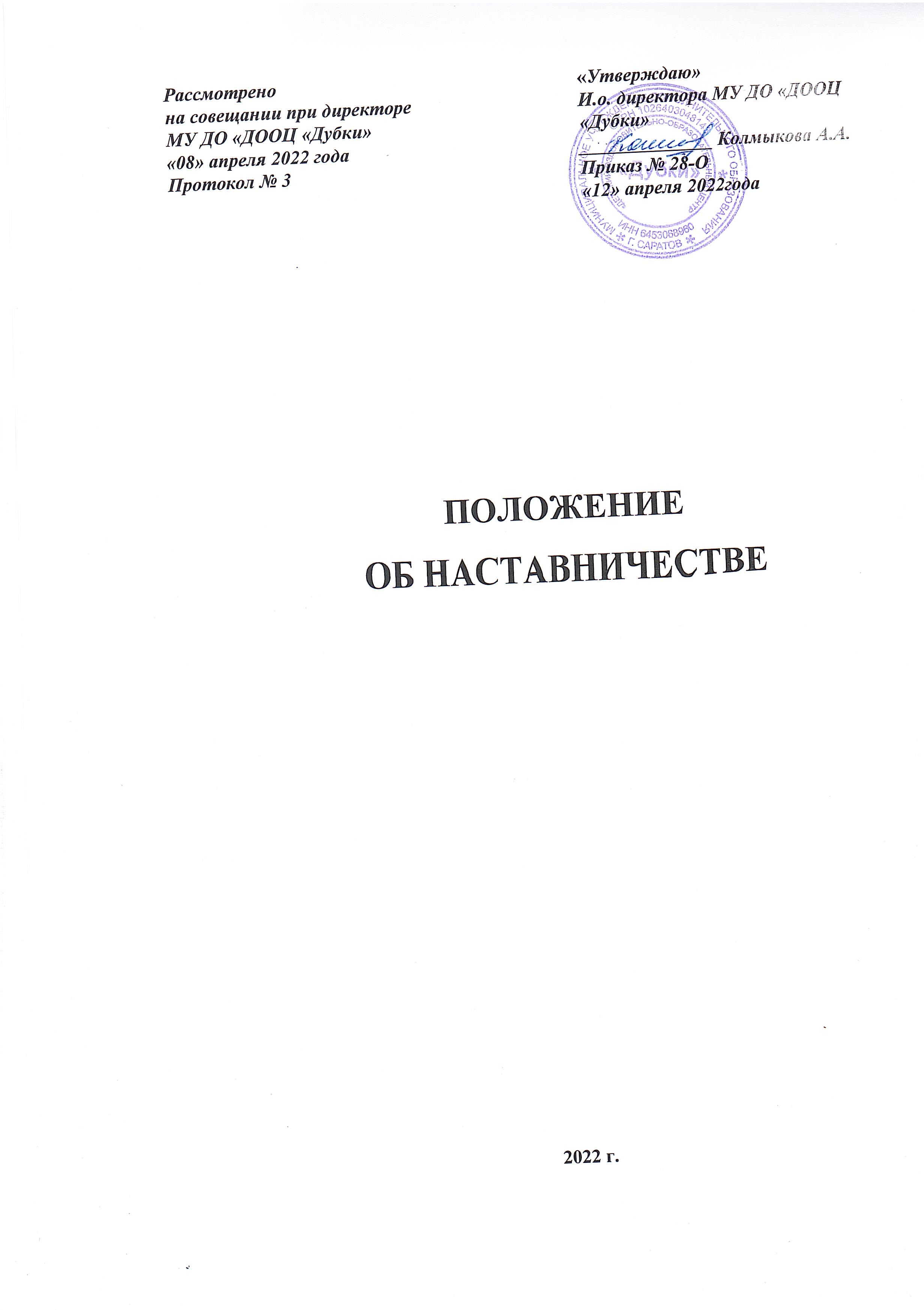 1.Общие положения1.1. Настоящее Положение об организации наставничества в Муниципальном учреждении дополнительного образования «Детский оздоровительно-образовательный центр «Дубки»» (далее Положение) разработано в соответствии с Приказом Комитета по образованию МО «Город Саратов» «О наставничестве в системе образования муниципального образования «Город Саратов» от 20 апреля 2021 года. 1.2. Настоящее Положение:  определяет цель и задачи наставничества в Муниципальном учреждении дополнительного образования «Детский оздоровительно-образовательный центр «Дубки» (далее Центр «Дубки») в соответствие с методологией (целевой моделью) наставничества обучающихся (далее - Целевая модель);  устанавливает порядок организации наставнической деятельности;  определяет права и обязанности ее участников;  определяет требования, предъявляемые к наставникам; устанавливает способы мотивации наставников и кураторов;  определяет требования к проведению мониторинга и оценки качества процесса реализации наставничества в Центре «Дубки» и его эффективности.  1.3. Участниками системы наставничества в Центре «Дубки» являются:  наставник;  наставляемый- лицо, в отношении которого осуществляется наставничество; куратор наставничества (методист, разрабатывающий нормативные документы) Положение устанавливает правовой статус наставляемого и наставника, регламентирует взаимоотношения между ними в образовательной организации при реализации образовательного процесса. Наставничество – это (разновидность индивидуальной воспитательной работы) технология передачи опыта, знаний, формирования навыков, компетенций, мета компетенций и ценностей через неформальное взаимообогащающее общение, основанное на доверии и партнерстве с учащимся, молодыми специалистами, не имеющими трудового стажа педагогической деятельности, с педагогическими работниками, назначенными на должность, по которой не имеют опыта работы. Наставник – обучающийся, имеющий успешный опыт в достижении личностного результата в том или ином виде деятельности, готовый поделиться опытом и навыками с другим учащимся; опытный педагог, специалист, обладающий высокими профессиональными и нравственными качествами, знаниями в области методики преподавания и воспитания. Наставляемый – обучающийся, молодой специалист, педагогический работник, которым необходима помощь и поддержка при решении конкретных жизненных, личных и профессиональных задач, в приобретение нового опыты и развитие новых навыков и компетенций.  Наставничество в Центре «Дубки» предусматривает систематическую индивидуальную и групповую работу наставников по развитию необходимых навыков и компетенций в решении конкретных жизненных, личных и профессиональных задач наставляемых. В Центр «Дубки» реализуются формы наставничества: «обучающийся – обучающийся» «воспитатель – воспитатель» «звёздный наставник» 2. Цели и задачи наставничестваЦель: максимально полное раскрытие потенциала личности наставляемого, необходимое для успешной личной и профессиональной самореализации в современных условиях неопределенности, создание условий для формирования эффективной системы поддержки, самоопределения и профессиональной ориентации учащихся в возрасте от 6 лет, педагогических работников разных уровней образования и молодых специалистов.  Задачи: повышение качества взаимодействия в Центре «Дубки», повышение активности в социокультурной, 	творческой, 	спортивной 	и других сферах всех обучающихся образовательного процесса;   самостоятельной, осознанной и социально продуктивной деятельности в современном мире, отличительными особенностями которого нестабильность, неопределенность, изменчивость, сложность, информационная насыщенность; раскрытие личностного, творческого каждого обучающегося, поддержка формирования и реализации индивидуальной образовательной траектории; создание психологически комфортной среды для развития и повышения квалификации педагогов, увеличение числа закрепившихся в профессии педагогических кадров; создание канала эффективного обмена личностным, жизненным и профессиональным опытом для каждого субъекта образовательной и профессиональной деятельности. 3.Организационные основы наставничества3.1. Внедрение Целевой модели в Центре «Дубки» предполагает осуществление следующих функций:  реализация мероприятий «Дорожной карты» (Приложение №14) внедрения Целевой модели;  разработка, утверждение и реализация целевой программы «Наставничество»;  назначение куратора, ответственного за организацию внедрения Целевой модели в Центре «Дубки»;  привлечение наставников, обучение, мотивация и контроль за их деятельностью;  инфраструктурное (в том числе информационно-методическое) обеспечение наставничества;  осуществление 	персонифицированного 	учёта 	обучающихся, молодых специалистов и педагогов, участвующих в наставнической деятельности в Центре «Дубки»;  предоставление данных по итогам мониторинга и оценки качества целевой программы «Наставничество» в Центре «Дубки», 	показателей 	эффективности наставнической деятельности;  проведение внутреннего мониторинга реализации и эффективности наставничества;  обеспечение формирования баз данных и лучших практик наставнической деятельности в Центре «Дубки»;  обеспечение условий для повышения уровня профессионального мастерства педагогических работников, задействованных в реализации Целевой модели, в формате непрерывного образования.  Наставничество в Центре «Дубки» организуется на основании приказа директора Центра «Дубки». Руководство деятельностью наставников осуществляет директор Центра «Дубки»  Ответственность за организацию и результаты наставнической деятельности несет куратор наставнической деятельности и наставники, в рамках, возложенных на них обязанностей по осуществлению наставничества. Наставничество устанавливается в отношении нуждающихся в нем лиц, испытывающих потребность в развитии/освоении новых мета-компетенций и/или профессиональных компетенций.  Наставничество устанавливается для следующих категорий участников образовательного процесса:  учащиеся в возрасте от 6 лет, изъявившие желание в назначении наставника;  педагогические работники, вновь принятые на работу в Центр «Дубки»;  педагогические работники, изъявившие желание в назначении наставника.  3.7. Наставниками могут быть:  обучающиеся от 14 лет;  педагоги и иные должностные лица Центра «Дубки»; известные люди, добившиеся большого успеха в области культуры, спорта, науки, бизнеса, политики и общества.  Формы «воспитатель – воспитатель», «обучающийся - обучающийся», «звёздный наставник» могут быть использованы не только для индивидуального взаимодействия (наставник – наставляемый), но и для групповой работы (один наставник – группа наставляемых), мероприятия (обучающие, коммуникативные) проводятся коллективно с возможностью дополнительной индивидуальной консультации. Длительность и сроки наставничества устанавливаются индивидуально для каждой наставнической пары (но не более 1 летней смены) в зависимости от планируемых результатов, сформулированных в индивидуальном плане (Приложение №16, Приложение №17) по итогам анализа потребности в развитии наставляемого.  Наставничество устанавливается над следующими категориями обучающихся и сотрудников образовательного учреждения:Обучающиеся с особыми потребностями (дети с ОВЗ, одаренные дети, обучающиеся с заниженной самооценкой, в трудной жизненной ситуации)впервые принятыми педагогами (молодыми специалистами), не имеющими трудового стажа педагогической деятельности в образовательных учреждениях;  педагогическими работниками, назначенными на должность, по которой не имеют опыта работы. 3.11. Замена наставника производится приказом директора Центра «Дубки» вслучаях:  увольнения наставника;  перевода на другую работу наставляемого или наставника;  привлечения наставника к дисциплинарной ответственности;  психологической несовместимости наставника и наставляемого; обоюдного 	желания 	наставника 	и 	наставляемого 	закончить взаимоотношения в рамках Программы. 3.12. Этапы наставнической деятельности в Центре «Дубки» осуществляются в соответствие с «Дорожной картой» внедрения Целевой модели и включают в себя семь этапов:  Этап 1. Подготовка условий для запуска Целевой моделиНа первом этапе происходит подготовка условий для запуска наставничества в Центре «Дубки», включающая в себя информирование потенциальных участников наставнической деятельности, определение заинтересованных аудиторий, сбор и обработку предварительных запросов наставляемых, определение форм, ролевых моделей наставничества на ближайший год, исходя из потребностей Центра «Дубки». Выдвижение кандидатуры куратора осуществляется администрацией, согласуется на Методическом совете, назначение оформляется приказом. Этап 2. Формирование базы наставляемыхНа втором этапе составляется перечень лиц, желающих иметь наставников, проводится уточняющий анализ их потребности в обучении.  На данном этапе собираются:  согласия на участие в Целевой программе – обучающихся, от несовершеннолетних участников и их родителей (законных представителей);согласия на обработку персональных данных от участников Целевой программы,  опросные анкеты наставляемых по форме, «обучающийся - обучающийся» (Приложение №5), «воспитатель – воспитатель» (Приложение №6).Составляется реестр наставляемых (Приложение №7).Этап 3. Формирование базы наставников;На третьем этапе проводится организационная работа по формированию базы данных потенциальных наставников с ориентацией на критерии отбора/выдвижения наставников (Приложение 1). На данном этапе собираются: заявление на участие в целевой программе «Наставничество» (Приложение №2) согласия на обработку персональных данных от участников Целевой программы,  опросные анкеты наставников по форме «воспитатель – воспитатель» (Приложение №3), «обучающийся - обучающийся» (Приложение №4) Этап 4. Отбор/выдвижение наставников;Назначение наставников происходит на добровольной основе при обоюдном согласии предполагаемого наставника и молодого специалиста, педагогического работника, обучающегося, за которым он будет закреплен, по рекомендации Методического совета приказом директора Центра «Дубки» с указанием срока наставничества.  Форма «обучающийся - обучающийся»: среди обучающихся наставник выбирается, по рекомендации руководителя объединения, из обучающихся соответствующие критериям отбора (Приложение №1) рассматриваются на заседании методического совета Центра «Дубки» и предлагаются для утверждения приказом директора Центра «Дубки»; возраст обучающегося в роли наставника от 14 до 18 лет; возраст обучающегося в роли наставляемого от 6 лет; наставник – обучающийся может иметь 1 обучающегося.	3. 	Форма «воспитатель – воспитатель»: Кандидатуры наставников, соответствующие критериям отбора (Приложение №1), рекомендованные куратором и методистами, рассматриваются на заседании Методического совета Центра «Дубки» и предлагаются для утверждения приказом директора Центра «Дубки»; наставник – педагог одновременно может осуществлять мероприятия наставнической деятельности в отношении не более двух наставляемых 4. 	По итогам четвертого этапа формируется и утверждается реестр наставников (Приложение №8) Этап 5. Формирование наставнических пар/групп;В рамках пятого этапа происходит формирование наставнических пар (групп) и разработка индивидуальных планов.  По итогам осуществления данного этапа приказом директора утверждается Целевая программа «Наставничество» на текущий учебный год (Приложение №9).  Организуется обучение наставников: форма «обучающийся - обучающийся» освоение раздела дополнительной общеобразовательной программы «Школа наставников»; форма ««воспитатель – воспитатель» -  прохождение курсов повышения квалификации по теме «Наставничество». Этап 6. Организация и осуществление работы наставнических пар/групп;На шестом этапе проводится текущая работа куратора, наставников и наставляемых по осуществлению мероприятий индивидуального плана; заполнение «Индивидуальной карты роста профессионального мастерства молодого педагога» (Приложение №15). Этап 7. Завершение внедрения Целевой модели.Седьмой этап включает в себя подведение итогов, проведение итоговых мероприятий, награждение эффективных участников наставнической деятельности. 3.13. Показателями оценки эффективности работы наставника является повышение уровня адаптации в коллективе, качества образования, повышение активности в социокультурной, творческой, спортивной и других сферах всех участников Целевой программы. Оценка производится на промежуточном и итоговом контроле.  4. Права и обязанности куратора4.1. На куратора возлагаются следующие обязанности: формирование и актуализация базы наставников и наставляемых; разработка проекта целевой программы «Наставничество» Центра «Дубки»;организация и контроль мероприятий в рамках утвержденной целевой программы «Наставничество»;подготовка 	проектов 	документов, 	сопровождающих 	наставническую деятельность и представление их на утверждение руководителю Центра «Дубки»;оказание 	своевременной информационной, 	методической и консультационной поддержки участникам наставнической деятельности;мониторинг и оценка качества реализованных индивидуальных планов наставничества через SWOT-анализ в разрезе осуществленных форм наставничества (Приложение 10);оценка 	соответствия 	условий 	организации 	индивидуальных 	планов наставничества требованиям и принципам целевой программы «Наставничество»;получение обратной 	связи 	от участников целевой программы «Наставничество» и иных причастных к ее реализации лиц (через опросы, анкетирование), обработка полученных результатов;анализ, обобщение положительного опыта осуществления наставнической деятельности в Центре «Дубки» и участие в его распространении.4.2. Куратор имеет право:запрашивать документы (индивидуальные планы, заявления, представления, анкеты) и информацию (для осуществления мониторинга и оценки) от участников наставнической деятельности;организовать сбор данных о наставляемых через доступные источники (родители, профориентационные тесты);вносить предложения по изменениям и дополнениям в документы Центра «Дубки», сопровождающие наставническую деятельность;инициировать 	мероприятия 	в рамках организации наставнической деятельности в Центре «Дубки»;принимать участие во встречах наставников с наставляемыми;вносить на рассмотрение руководству Центра «Дубки» предложения о поощрении участников наставнической деятельности; организации взаимодействия наставнических пар.5. Права и обязанности наставника5.1. Наставник обязан:  разрабатывать индивидуальный план развития наставляемого, своевременно и оперативно вносить в него коррективы, контролировать его выполнение, оценивать фактический результат осуществления запланированных мероприятий;  выявлять и совместно устранять допущенные ошибки в деятельности наставляемого в рамках мероприятий индивидуального плана; передавать наставляемому накопленный опыт, обучат наиболее рациональным приемам и современным методам работы или поведения; оказывать наставляемому помощь по принятию правильных решений в нестандартных ситуациях; своевременно реагировать на проявления недисциплинированности наставляемого; личным примером развивать положительные качества наставляемого, при необходимости корректировать его поведение; принимать участие в мероприятиях, организуемых для наставников в Центре «Дубки». 5.2. Наставник имеет право: привлекать наставляемого к участию в мероприятиях, связанных с реализацией целевой программы «Наставничество»; участвовать в обсуждении вопросов, связанных с наставничеством Центра «Дубки», в том числе - с деятельностью наставляемого; выбирать формы и методы контроля деятельности наставляемого и своевременности выполнения заданий, проектов, определенных индивидуальным планом; требовать выполнения наставляемым индивидуального плана; обращаться к куратору с предложениями по внесению изменений и дополнений в документацию и инструменты осуществления плана наставничества; за организационно-методической поддержкой; обращаться к руководителю Центра «Дубки» с мотивированным заявлением о сложении обязанностей наставника по причинам личного характера или успешного выполнения лицом, в отношении которого осуществляется наставничество, мероприятий индивидуального плана развития.6. Права и обязанности наставляемого6.1. Наставляемый обязан:  выполнять задания, определенные в индивидуальном плане, в установленные сроки, и периодически обсуждать с наставником вопросы, связанные с выполнением индивидуального плана;совместно с наставником развивать дефицитные компетенции, выявлять и устранять допущенные ошибки;выполнять указания и рекомендации наставника, связанные с выполнением индивидуального плана, учиться у него практическому решению поставленных задач, формировать поведенческие навыки; − отчитываться перед наставником (в части выполнения касающихся его мероприятий индивидуального плана);сообщать наставнику о трудностях, возникших в связи с исполнением определенных пунктов индивидуального плана;проявлять дисциплинированность, организованность и ответственное отношение к учебе и всем видам деятельности в рамках наставничества;принимать участие в мероприятиях, организованных для лиц, в отношении которых осуществляется наставничество, в соответствии с целевой программы «Наставничество» 6.2. Наставляемый имеет право: пользоваться имеющейся в Центра «Дубки» нормативной, информационно-аналитической и учебно-методической документацией, материалами и иными ресурсами, обеспечивающими реализацию индивидуального плана;в индивидуальном порядке обращаться к наставнику за советом, помощью по вопросам, связанным с наставничеством; запрашивать интересующую информацию;принимать участие в оценке качества реализованных индивидуальных планов наставничества; при невозможности установления личного контакта с наставником выходить с соответствующим ходатайством о его замене к куратору наставнической деятельности в Центра «Дубки».Мониторинг и оценка результатов реализации программ наставничества7.1. Оценка качества процесса реализации целевой программы «Наставничество» в Центре «Дубки» направлена на: изучение (оценку) качества реализованных в индивидуальных планах наставничества, их сильных и слабых сторон, качества совместной работы пар/групп «наставник-наставляемый» посредством проведения куратором SWOT-анализа;  выявление соответствия условий организации индивидуальных планов наставничества требованиям и принципам целевой программы «Наставничество»; Оценка реализации 	индивидуальных 	планов 	наставничества 	также осуществляется на основе анкет удовлетворенности наставников и наставляемых организацией наставнической деятельности (Приложение №11, 12). Оценка эффективности внедрения целевой программы «Наставничество» осуществляется с периодичностью 1 раз в сезон (не позднее 10 июня и 28 августа ежегодно) (Приложение №13). В 	целях 	обеспечения 	открытости 	реализации 	целевой 	программы «Наставничество» в Центре «Дубки»  на сайте www.lager-dubki.ru размещается и своевременно обновляется следующая информация: реестр наставников; анонсы мероприятий, проводимых в рамках внедрения целевой программы «Наставничество». Мотивация участников наставнической деятельностиУчастники системы наставничества в Центре «Дубки», показавшие высокие результаты, могут быть представлены решением руководителя Центра «Дубки» к следующим видам поощрений: публичное признание значимости их работы - объявление благодарности, награждение почетной грамотой; размещение информации (например, фотографий, документов о поощрении, документов о достижениях наставляемых) на сайте и страницах Центра «Дубки» в социальных сетях;  благодарственные письма родителям наставников из числа обучающихся; − обучение в рамках образовательных программ, выбранных участниками, показавшими высокие результаты. Руководство Центра «Дубки» также может оказывать содействие развитию социального капитала наиболее активных участников наставничества через приглашение их к участию в коммуникативных мероприятиях (конференции, форумы, совещания). Результаты 	наставнической деятельности могут учитываться при определении стимулирующих выплат Центра «Дубки».Документы, регламентирующие наставничество.9.1. К документам, регламентирующим деятельность наставников, относятся:  целевая программа «Наставничество»; настоящее Положение;  приказ директора Центра «Дубки» об организации наставничества;  протоколы заседаний методического совета, на которых рассматривались вопросы наставничества;  методические рекомендации и обзоры по передовому опыту проведению работы по наставничеству.   Приложение 1Критерии и показатели отбора (выдвижения) наставников (кураторов)Общими и обязательными критериями для отбора/выдвижения для всех категорий наставников и куратора  являются:  − наличие личного желания стать наставником, куратором (даже при условии его выдвижения администрацией или коллективом);  − авторитетность в среде коллег и обучающихся;  − высокий уровень развития ключевых компетенций:  способность развивать других,  способность выстраивать отношения с окружающими,  ответственность,  нацеленность на результат,  умение мотивировать и вдохновлять других,  способность к собственному профессиональному и личностному развитию.  Дополнительные критерии в разрезе форм наставничества приведены в таблице ниже: Для отбора/выдвижения куратора он должен соответствовать критериям по форме наставничества «Воспитатель - воспитатель» и обладать дополнительно опытом управления персоналом, проектами, быть способным ставить SMART-цели, организовывать и контролировать работу коллектива, выстраивать коммуникативные каналы с наставниками и наставляемыми, вести переговоры с потенциальными партнерами учреждения. Приложение 2 Форма заявления на участие в целевой программе «Наставничество» Директору  МУ ДО «ДООЦ «Дубки» _______________________  _______________________________________ _______________________________________  (полностью ф.и.о. и должность)  З А Я В Л Е Н И Е Прошу считать меня участвующим (ей) в целевой программе «Наставничество» на 2022-2025 г.г. муниципального учреждения дополнительного образования «Детский оздоровительно-образовательный центр «Дубки».  Контакты кандидата: тел. __________________ E-mail: _________________  С Положением «Об организации наставничества» муниципального учреждения дополнительного образования «Детский оздоровительно-образовательный центр «Дубки» ознакомлен(а).  Дата написания заявления  «____» _____________20__ г. _______________              ________________                                                                              Подпись                           Расшифровка подписи  Подтверждаю свое согласие на обработку своих персональных данных в порядке, установленном законодательством РФ  «____» _____________20__ г. ________________           ________________                                                                                   Подпись                     Расшифровка подписиПриложение 3 Опросная анкета наставника (форма «воспитатель-воспитатель»)Ф.И.О.___________________________________________________________________________1. Сталкивались ли Вы раньше с программой наставничества? [да/нет] 2. Если да, то где? _________________________________________________________________________________ ИнструкцияОцените в баллах от 1 до 10, где 1 – самый низший балл, а 10 – самый высокий. 12. Что Вы ожидаете от программы и своей роли? 13. Что особенно ценно для Вас в программе? 14. Как часто Вы собираетесь проводить мероприятия по развитию конкретных профессиональных навыков (посещение и ведение открытых занятий, вебинары, семинары, участие в конкурсах) (очень часто, часто, редко 1-2 раза в месяц).15. Рады ли Вы участвовать в программе наставничества? (да/нет)Приложение 4 Опросная анкета наставника (форма «обучающийся - обучающийся»)Ф.И.О.___________________________________________________________________________1. Сталкивались ли Вы раньше с программой наставничества? [да/нет] 2. Если да, то где? _________________________________________________________________________________ ИнструкцияОцените в баллах от 1 до 10, где 1 – самый низший балл, а 10 – самый высокий. 12. Что Вы ожидаете от программы и своей роли? ______________________________________________________________________________________ ______________________________________________________________________________________ 13. Что особенно ценно для Вас в программе? ______________________________________________________________________________________ 14. Насколько важным/необходимым является обучение наставников? (очень часто, часто, редко 1-2 раза в месяц).15. Рады ли Вы участвовать в программе наставничества? (да/нет)Приложение 5 Опросная анкета наставляемого (форма «обучающийся - обучающийся»)Форма наставничества «ученик – ученик» предполагает взаимодействие обучающихся одной образовательной организации, при котором один из обучающихся находится на более высокой ступени образования и обладает организаторскими и лидерскими качествами, позволяющими ему оказать весомое, но тем не менее лишенное строгой субординации влияние на наставляемого. Ф.И.О.___________________________________________________________________________ 1. Сталкивались ли Вы раньше с программой наставничества? [да/нет] 2. Если да, то где? _________________________________________________________________________________ ИнструкцияОцените в баллах от 1 до 10, где 1 – самый низший балл, а 10 – самый высокий. 13. Что Вы ожидаете от программы и своей роли? __________________________________________________________________________________________________________________________________________________________________ 14. Что особенно ценно для Вас в программе? _________________________________________________________________________________ 15. Вы рады, что участвуете в программе? [да/нет] Приложение 6 Опросная анкета наставляемого (форма «воспитатель-воспитатель»)Форма наставничества «воспитатель-воспитатель» предполагает взаимодействие молодого педагога (при опыте работы от 0 до 3 лет) или нового специалиста (при смене места работы) с опытным и располагающим ресурсами и навыками специалистом, оказывающим первому разностороннюю поддержку. Ф.И.О.___________________________________________________________________________ 1. Сталкивались ли Вы раньше с программой наставничества? [да/нет] 2. Если да, то где? _________________________________________________________________________________ИнструкцияОцените в баллах от 1 до 10, где 1 – самый низший балл, а 10 – самый высокий. 13. Что Вы ожидаете от программы и своей роли? _________________________________________________________________________________________________________________________________________________________________ 14. Что особенно ценно для Вас в программе? _________________________________________________________________________________15. Как часто Вы собираетесь проводить мероприятия по развитию конкретных профессиональных навыков (посещение и ведение открытых занятий, вебинары, семинары, участие в конкурсах) (очень часто, часто, редко 1-2 раза в месяц).16. Рады ли Вы участвовать в программе наставничества? (да/нет)Приложение 7 РЕЕСТР НАСТАВНИК – НАСТАВЛЯЕМЫЙ форма «обучающийся - обучающийся»  Приложение 8 РЕЕСТР НАСТАВНИК – НАСТАВЛЯЕМЫЙ форма «воспитатель - воспитатель»  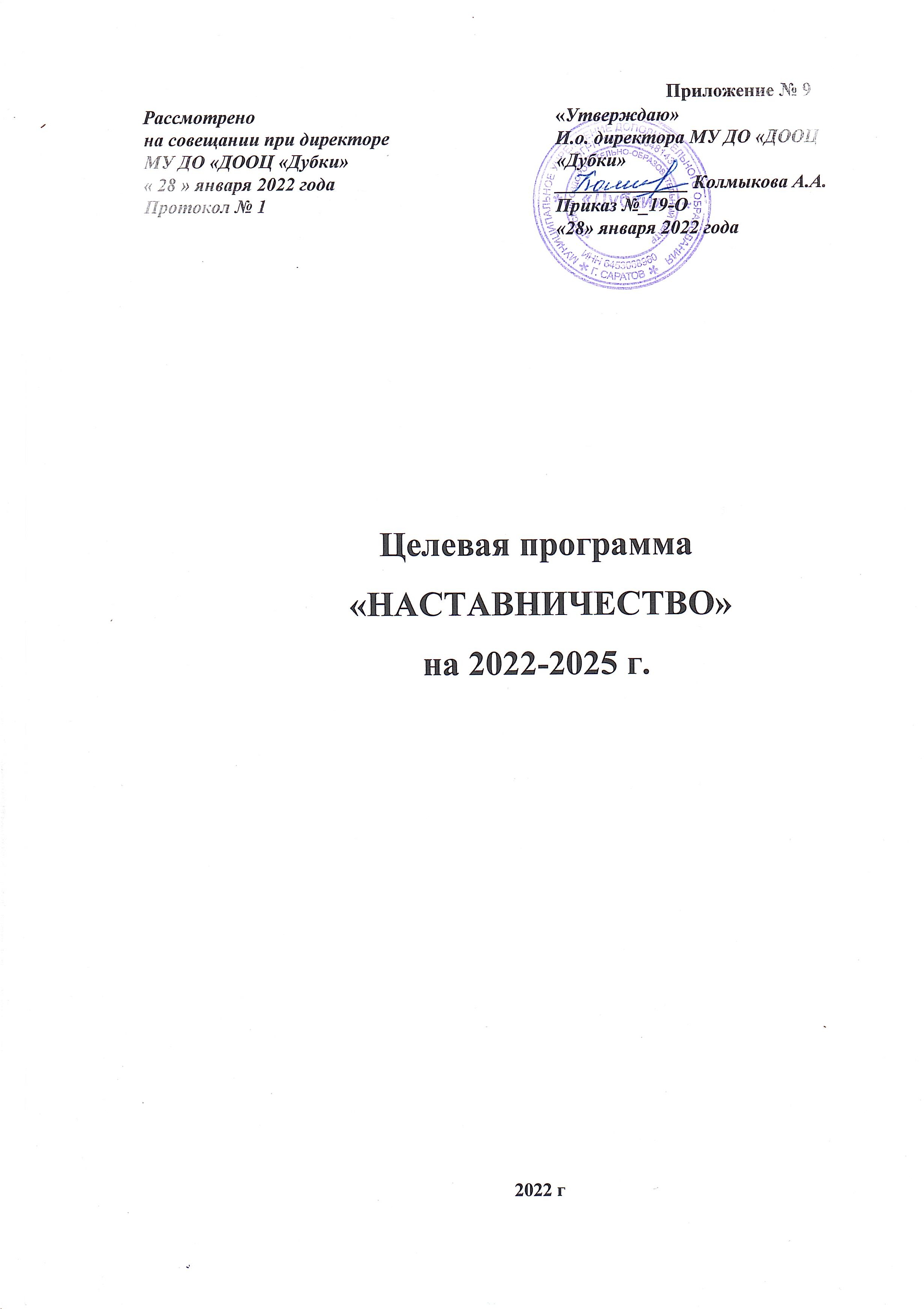 ПАСПОРТ ПРОГРАММЫ СОДЕРЖАНИЕ Наименование программы Целевая программа «Наставничество» муниципального учреждения дополнительного образования «Детский оздоровительно-образовательный центр «Дубки» на 2022– 2025 годыРазработчики и исполнители основных мероприятий программы Разработчики:  А.А. Колмыкова – и.о. директора МУ ДО «ДООЦ «Дубки» Г.М. Тоноян – заместитель директора по АХРИ.В. Филичкин – заместитель директора по ИКТК.А. Чиженькова - методистIII. Анализ практики наставничества в МУ ДО «ДООЦ «Дубки»В МУ ДО «ДООЦ «Дубки» практика наставнического сопровождения молодых специалистов существует много лет. Ежегодно в плане работы педагогического коллектива, утверждаемым директором, за молодыми специалистами и педагогическими работниками, осваивающими новую сферу деятельности, закрепляется опытный педагог, специалист, что дает возможность постепенного, поэтапного вхождения наставляемых в профессию. В объединениях МУ ДО «ДООЦ «Дубки» существует практика наставничества в форме «обучающийся - обучающийся», когда старший и боле опытный обучающийся помогает осваивать навыки того или иного вида деятельности младшему. Практика наставничества практикуется в таких коллективах, как: образцовый студия детского творчества «Лукоморье» (работа с подручным материалом в разных техниках), студия современного танца «Карнавал», студия восточного танца «Салима», театральная студия «Капитошка», «Биржа труда», творческое объединение «Лоскутик».Пробелом в практике наставничества МУ ДО «ДООЦ «Дубки» является отсутствие документально подтвержденной системы наставничества, что стало основанием для необходимости разработки данной целевой программы «Наставничество». IV. Концептуальная часть программы 1. Введение Наставничество становится неотъемлемым компонентом современной системы образования в силу того, что позволяет сформировать внутри образовательной организации сообщество воспитателей, обучающихся и родителей – как новую плодотворную среду для раскрытия потенциала каждого. Создание такого сообщества станет возможным благодаря построению новых взаимообогащающих отношений с помощью технологии наставничества.   Наставничество представляется универсальной моделью построения отношений внутри любой образовательной организации как технология интенсивного развития личности, передачи опыта и знаний, формирования навыков, компетенций, мета компетенций (способность формировать у себя новые навыки и компетенции самостоятельно, а не только манипулировать полученными извне знаниями и навыками) и ценностей. Наставник способен стать для наставляемого человеком, который окажет комплексную поддержку на пути социализации, взросления, поиске индивидуальных жизненных целей и путей их достижения, в раскрытии потенциала и возможностей саморазвития и профориентации.  Технология наставничества позволяет получать опыт, знания, формировать навыки, компетенции и ценности быстрее, чем другие способы передачи, а это критически важно в современном мире. Высокая скорость обусловлена тремя факторами: 1) непосредственная передача живого опыта от человека к человеку,  доверительные отношения,  взаимообогащающие отношения, выгодные всем участникам наставничества. Выделить особую роль наставника в процессе формирования личности представляется возможным потому, что в основе наставнических отношений лежат принципы доверия, диалога и конструктивного партнерства, и взаимообогащения, а также непосредственная передача личностного и практического опыта от человека к человеку. Взаимодействие осуществляется через неформальное общение и эмоциональную связь участников. Все эти факторы способствуют ускорению процесса передачи социального опыта, быстрому развитию новых компетенций, органичному становлению полноценной личности.  Универсальность технологии наставничества в МУ ДО «ДООЦ «Дубки» позволяет применять ее для решения целого спектра задач практически любого обучающегося:  обучающимися с особыми потребностями (дети с ОВЗ), подростка, который оказался перед ситуацией сложного выбора;  одаренного ребенка, которому сложно раскрыть свой потенциал. Технология наставничества также применима для решения проблем, с которыми сталкиваются педагоги, в том числе:  проблемы молодого специалиста в новом коллективе,  проблемы педагога с большим стажем, ощущающего себя некомфортно в мире новых образовательных технологий или испытывающего кризис профессионального роста, находящегося в ситуации профессионального выгорания.  Способ реализации целевой программы происходит через организацию определенных форм наставничества. Из числа самых распространенных форм наставничества в МУ ДО «ДООЦ «Дубки»» было выделено: «обучающийся - обучающийся» «воспитатель - воспитатель» Представленные формы могут быть использованы не только для индивидуального взаимодействия (наставник – наставляемый), но и для групповой работы (один наставник – группа наставляемых), при которой круг задач, решаемых с помощью программы наставничества и конкретной формы, остается прежним, но меняется формат взаимодействия – все мероприятия проводятся коллективно с возможностью дополнительной индивидуальной консультации. Итак, реализация программы наставничества в МУ ДО «ДООЦ «Дубки» позволит:  повысить мотивацию к занятиям в объединениях, улучшить результаты освоения общеобразовательных общеразвивающих дополнительных программ, повысит активность участия в социокультурной, творческой, спортивной и других сферах деятельности; создать условия для осознанного выбора оптимальной траектории развития, в том числе для учащихся с особыми потребностями (дети с ОВЗ, одаренные дети, подростки в трудной жизненной ситуации);  сформировать ценности и активную гражданскую позицию наставляемого;  позволит развить гибкие навыки, лидерские качества, мета компетенции – как основы успешной самостоятельной и ответственной деятельности в современном мире;  адаптироваться педагогам в новом педагогическом коллективе, к новым современным требованиям образования;  обеспечить плавный «вход» молодого специалиста в профессию, построить продуктивную среду в педагогическом коллективе на основе взаимообогащающих отношений начинающих и опытных специалистов.2.Цели и задачи ПрограммыОсновной целью и задачами Программы является:  Цель: Максимально полное раскрытие потенциала личности наставляемого, необходимое для успешной личной и профессиональной самореализации в современных условиях неопределенности, создание условий для формирования эффективной системы поддержки, самоопределения и профессиональной ориентации всех учащихся в возрасте от 10 лет, педагогических работников разных уровней образования и молодых специалистов. Задачи: повышение активности в социокультурной, творческой, спортивной и других сферах всех участников образовательного процесса в МУ ДО «ДООЦ «Дубки»; подготовка учащихся к самостоятельной, осознанной и социально продуктивной деятельности в современном мире, отличительными особенностями которого нестабильность, неопределенность, изменчивость, сложность, информационная насыщенность; раскрытие личностного, творческого каждого обучающегося, поддержка формирования и реализации индивидуальной образовательной траектории; создание психологически комфортной среды для развития и повышения квалификации педагогов, увеличение числа закрепившихся в профессии педагогических кадров; создание канала эффективного обмена личностным, жизненным и профессиональным опытом для каждого субъекта образовательной и профессиональной деятельности. V. Практическая реализация концептуальной модели VI. Управление и контроль за реализацией программы 	Управление и общий контроль за реализацией Программы осуществляет администрация МУ ДО «ДООЦ «Дубки»Приложение 10 SWOT-анализ Программ наставничества19Формы наставничества «ученик – ученик», «учитель-учитель» Приложение 11 Анкета оценки удовлетворенности Программой наставничества  (для наставника) Ф.И.О._______________________________________________________________________________ Инструкция Оцените в баллах от 1 до 10, где 1 – самый низший балл, а 10 – самый высокий. Что особенно ценно для Вас было в программе? ____________________________  Чего Вам не хватило в программе и/или что хотелось бы изменить?  ______________________________________________________  Было ли достаточным и понятным обучение, организованное в рамках «Школы наставничества»? [да/нет]  Оглядываясь назад, понравилось ли Вам участвовать в программе? [да/нет]  Хотели бы Вы продолжить работу в программе наставничества? [да/нет]  Была ли для Вас полезна совместная работа снаставляемым? (узнали ли Вы что-то новое и/или интересное) [да/нет]  Благодарим вас за участие в опросе!Приложение 12 Анкета оценки удовлетворенности Программой наставничества  (для наставляемого) Инструкция Оцените в баллах от 1 до 10, где 1 – самый низший балл, а 10 – самый высокий. 2. Что для Вас особенно ценно было в программе? _______________________________________________________________________________________ _____________________________________________________________________________________ 3. Чего Вам не хватило в программе и/или что хотелось бы изменить?  ______________________________________________________  Оглядываясь назад, понравилось ли Вам участвовать в программе? [да/нет]  Хотели бы Вы продолжить работу в программе наставничества? [да/нет]  6. Планируете ли Вы стать наставником в будущем? [да/нет] Благодарим вас за участие в опросе!Приложение 13 Показатели эффективности внедрения  Программ наставничества в МАУДО «ЦДТ» Доля детей в возрасте от 10 до 18 лет, обучающихся в МАУДО «ЦДТ», вошедших в программы наставничества в роли наставляемого, % (человек) (отношение количества детей в возрасте от 10 до 18 лет, вошедших в программы наставничества в роли наставляемого, к общему количеству детей, обучающихся в МАУДО «ЦДТ»)  Доля детей и подростков в возрасте от 15 до 18 лет, обучающихся в МАУДО «ЦДТ», вошедших в программы наставничества в роли наставника, % (отношение количества детей и подростков в возрасте от 15 до 19 лет, вошедших в программы наставничества в роли наставника, к общему количеству детей и подростков в возрасте от 15 до 19 лет, обучающихся в МАУДО «ЦДТ»).  Доля педагогов-молодых специалистов (с опытом работы от 0 до 3 лет), работающих в МАУДО «ЦДТ», вошедших в программы наставничества в роли наставляемого, % (отношение количества учителей-молодых специалистов, вошедших в программы наставничества в роли наставляемого, к общему количеству учителей-молодых специалистов, работающих в МАУДО «ЦДТ»).  5. Уровень удовлетворенности наставляемых участием в программах наставничества, % (опросный) (отношение количества наставляемых, удовлетворенных участием в программах наставничества, к общему количеству наставляемых, принявших участие в программах наставничества, реализуемых в МАУДО «ЦДТ»).  6. Уровень удовлетворенности наставников участием в программах наставничества, % (опросный).  Приложение 14 План мероприятий («дорожная карта»)  внедрения  целевой программы наставничества 2020-2021 год Приложение 15 Индивидуальная карта роста профессионального мастерства молодого педагога (за отчетный период) Приложение 16 План работы наставника______________________________________ Наставляемый  (ФИО)__________________________________ на_______ уч.годЦель: оказание профессиональной поддержки и практической помощи молодым педагогам в профессиональном становлении Задачи: прививать молодым педагогам интерес к педагогической деятельности; развивать профессиональные компетенции молодых педагогов, оказывать им помощь в преодолении профессиональных затруднений; развивать профессиональные качества молодого педагога, привлекать к участию в общественной жизни коллектива учреждения, содействовать расширению его общекультурного и профессионального кругозора; способствовать усвоению лучших традиций и правил поведения в учреждении, сознательного и творческого отношения к выполнению обязанностей педагогического работника. Пример плана работа наставника Примерные формы работы наставника с молодым педагогом: анкетирование, собеседование, инструктаж, практические занятия по составлению дополнительной общеразвивающей программы, консультации, посещение занятий молодого педагога; методическая помощь в оформлении методической продукции, подборе дидактического материала, оказание помощи в планировании воспитательной работы и проведении воспитательных мероприятий объединения, оказание помощи в работе с родителями. Приложение 17 План работы наставника______________________________________ Наставляемый  (ФИО)__________________________________ на_______ уч.годЦель: оказание психологической поддержки учащемуся при адаптации в коллективе,  при подготовке к публичному выступлению, к конкурсам,  соревнованиям.  Пример плана работа наставника по форме «ученик-ученик» Форма наставничества Критерии Обучающийся -  обучающийся− активный обучающийся старшей ступени, обладающий лидерскими 	и 	организаторскими 	качествами, нетривиальностью мышления, демонстрирующий высокие образовательные результаты;  − победитель муниципальных и региональных конкурсов, фестивалей и соревнований;  − лидер группы или объединения, принимающий активное участие в жизни центра (конкурсы, театральные постановки, общественная деятельность); − возможный участник всероссийских детско-юношеских организаций или объединений.  Воспитатель - воспитатель− опытный педагог, имеющий профессиональные успехи (победитель различных профессиональных конкурсов, автор учебных пособий и материалов, участник или ведущий вебинаров и семинаров),  − педагог, склонный к активной общественной работе, лояльный участник педагогического  сообщества  3. Ожидаемая эффективность программы наставничества 1 2 3 4 5 6 7 8 9 10 4. Ожидаемый комфорт от работы в программе наставничества? 1 2 3 4 5 6 7 8 9 10 5. Насколько эффективно Вы сможете организовать мероприятия (знакомство с коллективом, рабочим местом, должностными обязанностями и квалификационными требованиями) 1 2 3 4 5 6 7 8 9 10 6. Ожидаемая эффективность программы профессиональной и должностной адаптации 1 2 3 4 5 6 7 8 9 10 7. Как Вы думаете, насколько хорошо с Вашей помощью наставляемый овладеет необходимыми теоретическими знаниями? 1 2 3 4 5 6 7 8 9 10 8. Как Вы думаете, насколько хорошо с Вашей помощью наставляемый овладеет необходимыми практическими навыками? 1 2 3 4 5 6 7 8 9 10 9. Ожидаемое качество разработанного Вами индивидуального плана 1 2 3 4 5 6 7 8 9 10 10. Ожидаемая включенность наставляемого в процесс 1 2 3 4 5 6 7 8 9 10 11. Ожидаемый уровень удовлетворения совместной работой 1 2 3 4 5 6 7 8 9 10 3. Насколько комфортным Вам представляется общение с наставляемым? 1 2 3 4 5 6 7 8 9 10 4. Насколько Вы можете реализовать свои лидерские качества в программе? 1 2 3 4 5 6 7 8 9 10 5. Насколько могут быть полезны/интересны групповые встречи? 1 2 3 4 5 6 7 8 9 10 6. Насколько могут быть полезны/интересны личные встречи? 1 2 3 4 5 6 7 8 9 10 7. Насколько Ваша работа зависит от предварительного планирования (разработанного Вами)? 1 2 3 4 5 6 7 8 9 10 8. Насколько Вы собираетесь придерживаться плана? 1 2 3 4 5 6 7 8 9 10 9. Ожидаемая включенность наставляемого в процесс 1 2 3 4 5 6 7 8 9 10 10. Ожидаемый уровень удовлетворения от совместной работы 1 2 3 4 5 6 7 8 9 10 11. Ожидаемая полезность проекта для Вас и Вашего наставляемого 1 2 3 4 5 6 7 8 9 10 3. Ожидаемый уровень комфорта при общении с наставником 1 2 3 4 5 6 7 8 9 10 4. Насколько полезными/интересными, как Вам кажется, будут личные встречи с наставником? 1 2 3 4 5 6 7 8 9 10 5. Насколько полезными/интересными, как Вам кажется, будут групповые встречи? 1 2 3 4 5 6 7 8 9 10 6. Какой уровень поддержки Вы ожидаете от наставника? 1 2 3 4 5 6 7 8 9 10 7. Насколько Вы нуждаетесь в помощи наставника? 1 2 3 4 5 6 7 8 9 10 8. Насколько понятным, согласно Вашим ожиданиям, должен быть план, выстроенный наставником? 1 2 3 4 5 6 7 8 9 10 9. Насколько Вам важно ощущение безопасности при работе с наставником? 1 2 3 4 5 6 7 8 9 10 10. Насколько Вам важно обсудить и зафиксировать ожидания наставника? 1 2 3 4 5 6 7 8 9 10 11. Ожидаемые после завершения проекта перемены в Вашей жизни 1 2 3 4 5 6 7 8 9 10 12. Ожидаемая полезность проекта для Вас 3. Ожидаемая эффективность программы наставничества 1 2 3 4 5 6 7 8 9 10 4. Ожидаемый уровень комфорта при участии в программе наставничества? 1 2 3 4 5 6 7 8 9 10 5. Ожидаемое качество организационных мероприятий (знакомство с коллективом, рабочим местом, должностными обязанностями и квалификационными требованиями) 1 2 3 4 5 6 7 8 9 10 6. Ожидаемая полезность программы профессиональной и должностной адаптации 1 2 3 4 5 6 7 8 9 10 7. Ожидаемая польза организованных для Вас мероприятий по развитию конкретных профессиональных навыков (посещение и ведение открытых уроков, семинары, вебинары, участие в конкурсах) 1 2 3 4 5 6 7 8 9 10 8. Ожидаемое качество передачи Вам необходимых теоретических знаний 1 2 3 4 5 6 7 8 9 10 9. Ожидаемое качество передачи Вам необходимых практических навыков 1 2 3 4 5 6 7 8 9 10 10. Ожидаемое качество программы профессиональной адаптации 1 2 3 4 5 6 7 8 9 10 11. Насколько Вам важно ощущение поддержки наставника? 1 2 3 4 5 6 7 8 9 10 12. Насколько Вам важно, чтобы Вы остались довольны совместной работой? 1 2 3 4 5 6 7 8 9 10 ФИО наставника Объединение Возраст наставляемогоДата вхождения в программу ФИО наставляемого Объединение Возраст наставляемогоОсновной запрос наставляемого Дата завершения программы Отметка о прохождении программы (выполнена в полной мере/не в полной мере/не выполнена) № п/п ФИО наставника Должность наставника Квалификация, стаж работы Содержание работы Ресурс времени на программу наставничества Дата вхождения в программуФИО наставляемого (наставляемых) Квалификация, стаж работы Должность наставляемогоДата завершения программы1.2. 3. 4. 5. Наименование ПрограммыНаименование ПрограммыЦелевая программа «Наставничество» муниципального учреждения дополнительного образования «Детский оздоровительно-образовательный центр «Дубки» на 2022– 2025 годы Основание для 	разработки ПрограммыОснование для 	разработки ПрограммыРаспоряжение Министерства Просвещения Российской федерации от 25 декабря 2019 г. №Р-145  Основные разработчики ПрограммыОсновные разработчики ПрограммыА.А. Колмыкова – и.о. директора МУ ДО «ДООЦ «Дубки» Г.М. Тоноян – заместитель директора по АХРИ.В. Филичкин – заместитель директора по ИКТК.А. Чиженькова - методист Цели и задачи ПрограммыЦели и задачи ПрограммыЦель: Максимально полное раскрытие потенциала личности наставляемого, необходимое для успешной личной и профессиональной самореализации в современных условиях неопределенности, создание условий для формирования эффективной системы поддержки, самоопределения и профессиональной ориентации всех учащихся в возрасте от 6 лет, педагогических работников разных уровней образования и молодых специалистов.  Задачи: повышение качества образования МУ ДО «ДООЦ «Дубки», повышение активности в социокультурной, творческой, спортивной и других сферах всех участников образовательного процесса; подготовка обучающихся к самостоятельной, осознанной и социально продуктивной деятельности в современном мире, отличительными особенностями которого нестабильность, неопределенность, изменчивость, сложность, информационная насыщенность; раскрытие личностного, творческого каждого учащегося, поддержка формирования и реализации индивидуальной образовательной траектории; создание психологически комфортной среды для развития и повышения квалификации педагогов, увеличение числа закрепившихся в профессии педагогических кадров; создание канала эффективного обмена личностным, жизненным и профессиональным опытом для каждого субъекта образовательной и профессиональной деятельности. Сроки реализации ПрограммыСроки реализации Программы2022-2025 годы Исполнители основных мероприятий ПрограммыИсполнители основных мероприятий ПрограммыАдминистрация, 	педагогический 	коллектив  МУ ДО «ДООЦ «Дубки» Источники финансирования ПрограммыИсточники финансирования Программы Бюджетные и внебюджетные средства Ожидаемы конечные результаты реализацииПрограммыОжидаемы конечные результаты реализацииПрограммыУлучшение результатов, обучающихся в образовательной, культурной, спортивной и других сферах; Улучшение 	психологического 	климата 	в образовательной организации, как среди обучающихся, так и внутри педагогического коллектива;  Создание психологически комфортной среды для развития и повышения квалификации педагогов, увеличение числа закрепившихся в профессии педагогических кадров; Создание канала эффективного обмена личностным, жизненным и профессиональным опытом для каждого субъекта образовательной и профессиональной деятельности. Контроль за 	исполнением ПрограммыКонтроль за 	исполнением ПрограммыУправление и общий контроль за реализацией программы осуществляет администрация муниципального учреждения дополнительного образования «Детский оздоровительно-образовательный центр «Дубки»№ п/п Содержание деятельности Наименование мероприятий  Срок исполненияОтветственный Ожидаемые результаты 1.  Информационное обеспечение  Информирование учащихся, родителей, педагогов МУ ДО «ДООЦ «Дубки» о реализации программы наставничества Информирование потенциальных наставников, социальных партнеров, волонтеров. 2022- 2025 Администрация Методический отдел Познакомить педагогов, родителей и обучающихся с современным понятием «Наставничество» и его возможностями в системе дополнительного образования. Привлечь внимание внешних ресурсов к  реализации программы  2.  Методическое обеспечение  Разработка и анализ анкет на предмет личной удовлетворенности участием в программе наставничества; Разработка консультаций, направленных на изучение нормативных документов по теме «Наставничество»; методических рекомендаций по составлению индивидуального плана работы наставника и т.п. Разработка локальных актов: Приказа о внедрении Целевой программы наставничества в МУ ДО «ДООЦ «Дубки»;Положения о Целевой программе наставничества вМУ ДО «ДООЦ «Дубки»;Дорожной карты внедрения целевой программы; Разработка формы плана наставничества 2022-2023 -/-  Методический отдел Психолог  Создание нормативно-правовой и методической базы по обеспечению реализации целевой программы «Наставничество» № п/п № п/п Содержание деятельности Наименование мероприятий  Срок исполненияОтветственный Ожидаемые результаты Ожидаемые результаты 3.  3.  Формирование базы наставников и наставляемых Выявление потенциальных наставников (педагогов, методистов, администрации и обучающихся), желающих принять участие в программе наставничества;Формирование базы наставников. 2022-2025 Методический отдел Психолог Составление базы данных добровольцев, желающих выступить в роли наставника / наставляемого Создание базы данных запросов наставников, наставляемых, родителей, третьих лиц Составление базы данных добровольцев, желающих выступить в роли наставника / наставляемого Создание базы данных запросов наставников, наставляемых, родителей, третьих лиц 4.  4.  Формирование базы данных потребностей наставников, наставляемых, родителей, третьих лиц Выявление среди родителей обучающихся, желающих принять участие в программе наставничества; Сбор дополнительной информации о запросах, наставляемых (обучающиеся/педагоги) от третьих лиц психолог, социальный педагог, родители; Анализ полученных от наставляемых и третьих лиц данных. Формирование базы наставляемых. 2022-2025 Методический отдел Психолог Составление базы данных добровольцев, желающих выступить в роли наставника / наставляемого Создание базы данных запросов наставников, наставляемых, родителей, третьих лиц Составление базы данных добровольцев, желающих выступить в роли наставника / наставляемого Создание базы данных запросов наставников, наставляемых, родителей, третьих лиц 5.  5.  Обучение наставников Поиск экспертов и материалов для проведения обучения наставников; Обучение наставников: консультирование (индивидуальное, групповое); активные методы (семинары, практические занятия, взаимопосещение уроков, тренинги, собеседование, творческие мастерские, мастер классы наставников, стажировки). 2022 Администрация МУ ДО «ДООЦ «Дубки»Методический отдел Обеспечение наставников необходимыми знаниями, умениями и навыками  Обеспечение наставников необходимыми знаниями, умениями и навыками  6.  6.  Организационная деятельность Организация групповой встречи наставников и наставляемых; Проведение анкетирования на предмет предпочитаемого наставника/наставляемого после завершения групповой встречи; Анализ анкет групповой встречи и соединение наставников и наставляемые в пары; Информирование участников о сложившихся парах/группах. Закрепление пар/групп приказом директора МУ ДО «ДООЦ «Дубки»Организация регулярных встреч наставника и наставляемого; Проведение мониторинга личной удовлетворенности участием в программе наставничества 2022-2025 Педагоги-организаторы п\к ПДО Создание пар/групп наставников и наставляемых Создание пар/групп наставников и наставляемых 6.  6.  Организационная деятельность Организация групповой встречи наставников и наставляемых; Проведение анкетирования на предмет предпочитаемого наставника/наставляемого после завершения групповой встречи; Анализ анкет групповой встречи и соединение наставников и наставляемые в пары; Информирование участников о сложившихся парах/группах. Закрепление пар/групп приказом директора МУ ДО «ДООЦ «Дубки»Организация регулярных встреч наставника и наставляемого; Проведение мониторинга личной удовлетворенности участием в программе наставничества 2022 -2025 ежегодно Администрация Методический отдел  7 7 Завершение наставничества Проведение мониторинга качества реализации программы наставничества; Подведения итогов программы наставничества и поощрение лучших наставников; Публикация результатов программы наставничества на официальном сайте МУ ДО «ДООЦ «Дубки»2022 -2025 ежегодно Методический отдел Психолог Объективная оценка качества реализации программы  Объективная оценка качества реализации программы  Факторы SWOT Позитивные Негативные Форма наставничества «ученик – ученик» Форма наставничества «ученик – ученик» Внутренние Сильные стороны:  Значительная доля участников (%), которым понравилось участие в Программе, и которые готовы продолжить работу;  Наставляемые (%) стали интересоваться новой информацией (подписались на новый ресурс, прочитали дополнительно книгу или статью по интересующей теме);  У участников Программы (%) появилось лучшее понимание собственного профессионального будущего, возрос интерес к одной или нескольким профессиям;  У участников Программы (%) появилось желание изучать что-то больше, чем в образовательной программе, реализовать собственный проект в интересующей области;  У наставляемых (%) появилось желание посещать дополнительные мероприятия;  Значительная доля наставляемых (%), которые планируют стать наставником в будущем;  Эффективная система мотивации участников Программы;  Достаточность и понятность обучения наставников;  Наработанные связи с партнерами  в сетевом сотрудничестве;  Наличие групповых активов, лидеров групп, волонтерских объединений.  Слабые стороны:  Значительна доля участников (%), которым не понравилось участие в Программе, поэтому они не готовы продолжить работу в ней;  Низкая активность участников Программы (нет желания посещать дополнительные творческие кружки, объединения);  Участники Программы (%) не интересуются новой информацией;  Участники Программы (%) не интересуются профессиями, не готовы изучать что-то помимо программы, реализовать собственный проект в интересующей области;  Наставляемые (%) не готовы посещать дополнительные спортивные и культурные мероприятия;  Неэффективная/непроработанная система мотивации участников Программы;  Не организовано систематическое развитие и методическая поддержка наставников;  Отсутствует регулярная обратная связь наставников с куратором,  Инфраструктура наставничества (материально-техническая) не позволяет достичь в полной мере цели и задач Целевой модели;  Высокая перегрузка наставников, как следствие – невозможность регулярной работы с наставляемыми;   Дефицит учеников студентов, готовых и способных быть наставниками Внешние Возможности:  Информационно-методическая поддержка МАУДО «ЦДТ» при внедрении Целевой модели со стороны ГАУДПО «СОИРО»;  Акцентирование внимание государства и общества на вопросы наставничества;  Наличие федеральных и региональных программ и проектов, предусматривающих финансирование на конкурсных условиях новых проектов МАУДО «ЦДТ»;  Наличие многочисленных предложений от ИТплатформ для осуществления дистанционного обучения;  Область и муниципалитет проводят разнообразные культурные, спортивные, патриотические мероприятия, в которых могут принять участие ученики в рамках программы наставничества Угрозы: Нестабильность внешней социально-экономической среды функционирования МАУДО «ЦДТ»;Низкая включенность, отсутствие заинтересованности родителей (законных представителей) в результатах обучения и воспитания обучающихся;Финансовая и организационная оптимизация сети;Переход на преимущественно дистанционное обучение (подрывает основу наставничества);Отсутствие финансирования проекта внедрения Целевой модели; Агрессивная Интернет-среда, оказывающая негативное влияние на обучающихся в МАУДО «ЦДТ»Форма наставничества «учитель – учитель» («педагог-педагог»)Форма наставничества «учитель – учитель» («педагог-педагог»)Факторы SWOT Позитивные Негативные Внутренние Сильные стороны:  Значительная доля участников (%), которым понравилось участие в Программе, и которые готовы продолжить работу в Программе; Участники Программы (%) видят свое профессиональное развитие в данной МАУДО «ЦДТ» в течение следующих 5 лет; У участников Программы (%) появилось желание более активно участвовать в культурной жизни МАУДО «ЦДТ»; У участников Программы (%) появилось желание и/или силы реализовывать собственные профессиональные работы: Слабые стороны:  Значительна доля участников (%), которым не понравилось участие в Программе, поэтому они не готовы продолжить работу в ней; Низкая активность участников Программы (нет желания более активно участвовать в жизни МАУДО «ЦДТ»; Наставляемые (%) отметили отсутствие позитивной динамики в успеваемости обучающихся, в уменьшении конфликтов с педагогическим и родительским сообществами по итогам Программе наставничества; Неэффективная/непроработанная система мотивации статьи, исследования; Наставляемые (%) после общения с наставником отмечают прилив уверенности в собственных силах для развития личного, творческого и педагогического потенциала; Участники Программы (%) отметили рост успеваемости и улучшение поведения в подшефных классах, сокращение числа конфликтов с педагогическим и родительским сообществами благодаря Программе наставничества; Эффективная система мотивации участников Программы; Достаточность и понятность обучения наставников;  Высокие достижения педагогов МАУДО «ЦДТ», которые можно использовать в Программе наставничества участников Программы;  Не организовано систематическое развитие и методическая поддержка наставников;  Отсутствует регулярная обратная связь наставников с куратором,  Инфраструктура наставничества (материальнотехническая) в МАУДО «ЦДТ»не позволяет достичь в полной мере цели и задач Целевой модели;  Высокая перегрузка педагогов-наставников, как следствие – невозможность регулярной работы с наставляемыми;  Дефицит педагогов, готовых и способных быть наставниками; «Старение» педагогического корпуса МАУДО «ЦДТ» Внешние Возможности: Информационно-методическая поддержка МАУДО «ЦДТ» при внедрении Целевой модели со стороны ГАУДПО «СОИРО»;  Наличие бесплатных и малобюджетных программ повышения квалификации педагогов;  Наличие многочисленных предложений от ИТ-платформ для осуществления дистанционного обучения педагогов; Акцентирование внимание государства и общества на вопросы наставничества;  Угрозы:  Нестабильность внешней социально-экономической среды функционирования МАУДО «ЦДТ»; Рост конкуренции между МАУДО «ЦДТ» за квалифицированные педагогические кадры;  Финансовая и организационная оптимизация сети учреждений дополнительного образования; Переход на преимущественно дистанционное обучение (подрывает основу наставничества); Отсутствие финансирования проекта внедрения Целевой модели1.1. Насколько было комфортно общение с наставляемым? 1 2 3 4 5 6 7 8 9 10 1.2. Насколько удалось реализовать свои лидерские качества в программе? 1 2 3 4 5 6 7 8 9 10 1.3. Насколько полезными/ интересными были групповые встречи? 1 2 3 4 5 6 7 8 9 10 1.4. Насколько полезными/ интересными были личные встречи? 1 2 3 4 5 6 7 8 9 10 1.5. Насколько удалось спланировать работу? 1 2 3 4 5 6 7 8 9 10 1.6. Насколько удалось осуществить план индивидуального развития наставляемого? 1 2 3 4 5 6 7 8 9 10 1.7. Насколько Вы оцениваете включенность наставляемого в процесс? 1 2 3 4 5 6 7 8 9 10 1.8. Насколько Вы довольны вашей совместной работой? 1 2 3 4 5 6 7 8 9 10 1.9. Насколько понравилась работа наставником? 1 2 3 4 5 6 7 8 9 10 1.10. Насколько оправдались Ваши ожидания от участия в Программе наставничества? 1.1. Насколько комфортно было общение с наставником?  1 2 3 4 5 6 7 8 9 10 1.2. Насколько полезными/интересными были личные встречи с наставником?  1 2 3 4 5 6 7 8 9 10 1.3. Насколько полезными/интересными были групповые встречи?  1 2 3 4 5 6 7 8 9 10 1.4. Ощущали ли Вы поддержку наставника?  1 2 3 4 5 6 7 8 9 10 1.5. Насколько полезна была помощь наставника?  1 2 3 4 5 6 7 8 9 10 1.6. Насколько был понятен план работы с наставником?  1 2 3 4 5 6 7 8 9 10 1.7. Ощущали ли Вы безопасность при общении с наставником?  1 2 3 4 5 6 7 8 9 10 1.8. Насколько было понятно, что от Вас ждет наставник?  1 2 3 4 5 6 7 8 9 10 1.9. Насколько Вы довольны вашей совместной работой?  1 2 3 4 5 6 7 8 9 10 1.10. Насколько оправдались Ваши ожидания от участия в Программе наставничества?  Мероприятие Сроки Ответственные Разработка локальных актов. Разработка консультаций, направленных на изучение нормативных документов по теме «Наставничество»;методических рекомендаций по составлению индивидуального плана работы наставника и т.п. Сентябрь – ноябрь 2020г. Методисты  Информирование педагогов, учащихся, родителей о целевой программе «Наставничество»  Проведение активного наблюдения и опроса с целью выявления потенциальных наставников (педагогов, методистов, администрации  и учащихся), желающих принять участие в программе наставничества  Декабрь - Январь 2021 г. Администрация Педагоги дополнительного образования Формирование базы наставников и наставляемых Выбор форм наставничества, реализуемых в рамках текущей программы наставничества. Закрепление пар/групп  наставляемых/наставников приказом директора МАУДО «ЦДТ» Февраль 2021 г. Зам.директора по УВР Методисты   Обучение наставников: консультирование (индивидуальное, групповое); активные методы (семинары, пед.советы, взаимопосещение уроков, тренинги, собеседование, творческие мастерские, мастер-классы наставников). Февраль – май 2021г. Зам.директора по УВР Методисты Организация 	регулярных 	встреч 	наставника 	и наставляемого Февраль – май 2021 Зам.директора по УВР Методисты Педагоги дополнительного образования Анкетирование участников. Проведение мониторинга личной удовлетворенности участием в программе наставничества Май 2021 Зам.директора по УВР Методисты Педагоги дополнительного образования Проведение мониторинга качества реализации программы наставничества; Подведения итогов программы наставничества и поощрение  лучших наставников; Публикация результатов программы наставничества на официальном сайте МАУДО «ЦДТ» Май 2021 Зам.директора по УВР Методисты ФИО ФИО Число, месяц, год рождения Число, месяц, год рождения Должность Должность Образование (когда и какое образовательное учреждение профессионального образования окончил, полученная специальность и квалификация) Образование (когда и какое образовательное учреждение профессионального образования окончил, полученная специальность и квалификация) Общий трудовой стаж, педагогический стаж в данной должности, в данном учреждении Общий трудовой стаж, педагогический стаж в данной должности, в данном учреждении Дополнительная общеобразовательная общеразвивающая программа  Дополнительная общеобразовательная общеразвивающая программа  Дополнительная общеобразовательная общеразвивающая программа  Дополнительная общеобразовательная общеразвивающая программа  Критерии Показатели Показатели Измерители (индикаторы) показателей Обеспечение сохранности контингента обучающихсяФактическая наполняемость Фактическая наполняемость Результаты диагностики по дополнительной общеразвивающей программе Обеспечения качества обучения Достижения обучающихся. Активность участия учащихся в марафонах, олимпиадах, фестивалях, смотрах, конкурсах, выставках, спортивных соревнованиях и др. Достижения обучающихся. Активность участия учащихся в марафонах, олимпиадах, фестивалях, смотрах, конкурсах, выставках, спортивных соревнованиях и др. Участие в мероприятиях Уровни кол-во: учрежденческий; муниципальный; региональный; всероссийский; международный Победители. Уровни: муниципальный- региональный; всероссийский; международный Результативность воспитательной работы Выполнение плана воспитательной работы Организация и проведение воспитательных мероприятий в объединении, экскурсий и т.д. Участие в массовых мероприятиях (концертах, выставках, акциях и др.) Выполнение плана воспитательной работы Организация и проведение воспитательных мероприятий в объединении, экскурсий и т.д. Участие в массовых мероприятиях (концертах, выставках, акциях и др.) Уровни: муниципальный региональный всероссийский международный Реализация программы «Каникулы»: работа в летнем оздоровительном лагере, походы, экспедиции. Работа с родителями Выполнение плана работы с родителями Выполнение плана работы с родителями Консультации, родительские собрания, собеседования, совместные дела. Профессиональное мастерство Методические разработки, сценарии и др. материалы из опыта, опубликованные на разных уровнях, в том числе на сайте Центра. Методические разработки, сценарии и др. материалы из опыта, опубликованные на разных уровнях, в том числе на сайте Центра. Уровни: муниципальный; региональный; всероссийский; международный Профессиональная активность педагога Выступления на семинарах, М/О, педсовете: проведение мастер- класса, открытого занятия Выступления на семинарах, М/О, педсовете: проведение мастер- класса, открытого занятия Уровни: муниципальный; региональный; всероссийский; международный Пути повышения уровня профессионального развития: участие в обучающих семинарах; участие в методическом объединении; участие в работе городского клуба участие в обучающих семинарах; участие в методическом объединении; участие в работе городского клуба Уровни: муниципальный; региональный; всероссийский; международный № п/п Задача Инструктивнометодическая работа (методическая и практическая помощь)Период выполненияРезультат 1.  Содействие успешной адаптации молодого педагога в новой педагогической среде Знакомство молодого специалиста с традициями учреждения В течение 2020/2021 учебного года Участие молодого педагога в празднике «День открытых дверей» 2.  Создание программнометодического обеспечения деятельности молодого педагога Изучение содержания дополнительных общеобразовательны х общеразвивающих программ пояснительных записок к ним, нормативных документов. Август - сентябрь 2020 года Разработка ДООП  2.  Создание программнометодического обеспечения деятельности молодого педагога Изучение правил составления календарно тематического плана Август - сентябрь 2020 года Разработка календарнотематического плана ДООП  3.  Повышение деловой культуры оформления документации Знакомство с требованиями к оформлению журнала учета работы объединения педагога дополнительного образованияВ течение 2020/2021 учебного года Грамотное и своевременное оформление журнала учета работы пдо4.  Повышение профессионального уровня молодого педагога Посещения школы «Молодого специалиста», методических объединений по направлению деятельности молодого специалиста По плану работы ШПЗ, МО принял участие в МО педагогов художественного творчества по теме «Работа на платформе «MOODLE» (15.10.2020) 4.  Повышение профессионального уровня молодого педагога Посещение открытых занятий педагогов МАУДО «ЦДТ» в рамках «Мастер-класс – каждое занятие открытое» По плану МАУДО «ЦДТ»  Повышение уровня организации учебновоспитательного процесса в объединении 4.  Повышение профессионального уровня молодого педагога Посещение методических консультаций на тему «Типы и структура занятий», «Анализ занятий» Сентябрь – ноябрь 2020 Умение структурировать и анализировать учебное занятие 4.  Повышение профессионального уровня молодого педагога Изучение правил составления конспекта занятия Сентябрь – ноябрь 2020 Умение структурировать и анализировать учебное занятие 4.  Повышение профессионального уровня молодого педагога Посещение занятий наставника и анализ их структуры Сентябрь – ноябрь 2020 Умение структурировать и анализировать учебное занятие 4.  Повышение профессионального уровня молодого педагога Посещение и анализ занятий молодого специалиста наставником Февраль-март 2021 Коррекция недостатков и помощь в их устранении  4.  Повышение профессионального уровня молодого педагога Итоговое открытое занятие молодого специалиста Апрель 2021 Продуманное и грамотно итоговое выстроенное занятие, итоговая диагностика. 4.  Повышение профессионального уровня молодого педагога Презентация деятельности объединения молодого специалиста Май 2021 Выставка работ объединения/конце ртная программа 5.  Повышение информационно коммуникативных компетенций молодого педагога Изучение способов записи учащихся внавигатор дополнительного образования детей Саратовской области Август - сентябрь 2020 года Своевременная запись детей в объединение  6.  Повышение профессионального уровня молодого педагога в области Изучение методики планирования воспитательной работы и проведения 24 октября 2020 года Проведение вечера развлечений, выходов на экскурсии, театры осуществления воспитательной работы в коллективе воспитательных мероприятий объединения  и т.п. в объединенииосуществления воспитательной работы в коллективе Оказание помощи в составлении плана работы с родителями Октябрь 2020 Сформированный родительский комитет, активно принимающий участие в жизни объединения. Проведение совместных мероприятий 7. Совершенствовани е имиджа молодого педагога и повышение профессионального роста Обеспечение участия молодого педагога в региональном профессиональном конкурсе «Педагогический дебют - 2020» Ноябрь 2020 года Получение Диплома 1 степени в региональном профессиональном конкурсе «Педагогический дебют - 2020» 8.  Создание положительного имиджа учащихся и объединения в целом  Обеспечение помощи в поиске подходящих конкурсов, фестивалей, выставок, соревнований для учащихся объединения  Учебный год Наличие у учащихся грамот, дипломов за призовые места в конкурсах различного уровня № п/п Задача Практическая помощь Период выполнения Результат 1.  Содействие успешной адаптации  учащегося в новом коллективе Знакомство учащегося с традициями, правилами поведения в объединении и ОУ Сентябрь  Успешное вхождение учащегося в детский коллектив 2.  Создание положительного имиджа учащегося Индивидуальная работа по устранению затруднений в адаптации в коллективе (беседа, игры на сплочение) Сентябрь - ноябрь Раскрепощение учащегося в коллективе 2.  Создание положительного имиджа учащегося  Помощь  в подготовке  к участию  в воспитательных и  культурно-массовых мероприятиях объединения и ОУ (отработка роли, отработка танца) В течение года Раскрепощение учащегося в коллективе 2.  Создание положительного имиджа учащегося Помощь в овладении практическими навыками по, выбранному виду деятельности Повышение уровня знаний учащегося 2.  Создание положительного имиджа учащегося Помощь в подготовке к конкурсам, фестивалям, выставкам, соревнованиям. В течение года Наличие у наставляемого грамот, дипломов за призовые места в конкурсах различного уровня 